П О М Ш У Ö МР Е Ш Е Н И Е  О внесении изменений в решение Совета муниципального района «Печора»  от 15 февраля 2018 года № 6-21/227 «Об установлении условий оплаты труда главы муниципального района «Печора» - руководителя администрации» Руководствуясь статьями 26, 38 Устава муниципального образования муниципального района «Печора» Совет муниципального района «Печора» р е ш и л:1. Внести в решение Совета муниципального района «Печора» от 15 февраля 2018 года № 6-21/227 «Об установлении условий оплаты труда главы муниципального района «Печора» - руководителя администрации» изменения:1.1. Абзац 5 пункта 1 решения изложить в следующей редакции:«- премия в соответствии с Постановлением Правительства Республики Коми от 10 ноября 2014 года № 439 «О нормативах формирования в Республике Коми расходов на оплату труда депутатов, выборных должностных лиц местного самоуправления, осуществляющих свои полномочия на постоянной основе, и муниципальных служащих, замещающих должности муниципальной службы в городских округах (муниципальных районах) в Республике Коми». Размер начисляемой премии и порядок ее выплаты осуществляется в соответствии с Положением о порядке начисления и выплаты премии главе муниципального района «Печора»-руководителю администрации, утвержденным решением Совета муниципального района «Печора» от 23 апреля 2019 года № 6-34/371;».           2. Настоящее решение вступает в силу со дня его принятия.Председатель Совета муниципального района «Печора»                                                             Ф.И. Ненаховг. Печора23 апреля 2019 года№ 6-34/375«ПЕЧОРА»  МУНИЦИПАЛЬНÖЙ РАЙОНСАСÖВЕТ 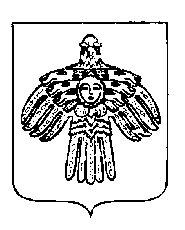 СОВЕТ МУНИЦИПАЛЬНОГО  РАЙОНА «ПЕЧОРА»